	NỘI DUNG SỔ TAY THỰC TẬP TUYẾN1. Chương trình thực tập: 2. Sơ đồ tuyến: 3. Nhật ký hành trình 4. Nội dung bài tập thực hành trên tuyến và điểm tham quan.5. Nội dung tổng hợp các dịch vụ du lịch.6. Cảm nhận của sinh viên trên chuyến thực tập.7. Phần đánh giá và ghi điểm của giảng viên hướng dẫn QUY ĐỊNHVỀ VIỆC SỬ DỤNG SỔ TAY THỰC TẬP TUYẾNSinh viên tham gia chương trình thực tập tuyến yêu cầu thực hiện nghiêm túc những quy định về việc sử dụng sổ tay thực tập tuyến như sau: 1. Mang sổ tay thực tập tuyến trong suốt lịch trình thực tập2. Ghi chép đầy đủ và chính xác nhật ký hành trình3. Hoàn thành những bài tập thực hành theo nội dung chương trình thực tập 4. Giữ sổ tay sách, đẹp trong suốt lịch trình thực tập 5. Nộp lại sổ tay thực tập cho giảng viên hướng dẫn vào cuối mỗi ngày của chương trình thực tập để được giảng viên hướng dẫn ký xác nhận thực hiện bài tập mỗi ngày6. Sinh viên nhận lại sổ tay có chữ ký xác nhận của giảng viên và về nhà hoàn tất, bổ sung các nội dung còn lại. 7. Nộp lại sổ tay thực tập cho giảng viên vào buổi Kiểm tra sau chuyến đi (KTSTT)* LƯU Ý QUAN TRỌNG: 1. Sinh viên tự thực hiện và hoàn tất những bài tập thực hành KHÔNG SAO CHÉP bài làm của bạn.2. Việc chậm nôp sổ tay thực tập sau khi kết thúc chương trình thực tập không được giải quyết với bất kỳ lý do nào.3. Sinh viên không nộp sổ tay thực tập theo đúng thời gian quy định sẽ không được công nhận kết quả của chuyến thực tập. Sinh viên chờ thực hiện chương trình thực tập với những dòng lớp sau theo quy định của khoa Lữ hành.HƯỚNG DẪN SỬ DỤNG SỔ TAY THỰC TẬP TUYẾNSinh viên đọc kỹ những hướng dẫn sau để thực hiện và hoàn tất sổ tay thực tập tuyến.* Nội dung 01: Chương trình thực tậpGhi lại toàn bộ chương trình thực tập và lịch trình cụ thể * Nội dung 02: Sơ đồ tuyến Bổ sung những chi tiết trên tuyến đường vào sơ đồ tuyến đã được giảng viên hướng dẫn giới thiệu trong buổi chuẩn bị trước chuyến đi* Nội dung 03: Nhật ký hành trìnhGhi đầy đủ và chính xác 1. Thời gian và địa điểm khởi hành2. Giờ đến các điểm tham quan, điểm ăn uống, điểm dừng chân, điểm lưu trú3. Thông tin các điểm đến: địa chỉ, số điện thoại, email…4. Thời gian hoạt động của các điểm đến trong ngày, năm5. Giá vé của mỗi điểm tham quan6. Những dịch vụ tại các điểm đến.* Nội dung 04:1 -  Bài tập thực hành trên tuyến Trình bày ngắn, gọn, chính xác:- Thông tin về các địa phương (tỉnh, thành phố) liên quan đến tuyến thực tập-  Kiến thức thuyết minh trên phương tiện vận chuyển theo lộ trình tuyến thực tập 2 - Bài tập thực hành tại điểm tham quan: trình bày ngắn gọn, chính xác thông tin tại điểm tham quan mà sinh viên tìm hiểu được qua nội dung thuyết minh và tìm hiểu thực tế.* Nội dung 05: Nội dung tổng hợp các dịch vụ du lịch- Thông tin chính xác về nhà hàng, khách sạn và quán ăn nổi tiếng ở các địa phương mà đoàn đã đi thực tế.- Thông tin về một số Khu du lịch khác ở địa phương mà bạn biết.* Nội dung 06: Cảm nhận của sinh viên trên chuyến thực tập- Đây là cảm nhận riêng của sinh viên về địa phương du lịch mà đoàn đã đi qua, cảm nhận về chuyến đi.GHI CHÚ: - Sinh viên thực hiện nội dung 1,2 trước chuyến thực tập- Sinh viên thực hiện nội dung 3,4,5, trong suốt thời gian thực hiện chuyến thực tập.- Sinh viên thực hiện nội dung 6 sau khi chương trình thực tập kết thúcCHƯƠNG TRÌNH THỰC TẬP TUYẾNXuyên Việt (Tây Nguyên – Miền Trung – Miền Bắc)Thời gian: 20 ngày 19 đêm1. Chương trình thực tập: Ghi lại toàn bộ chương trình thực tập và lịch trình cụ thể: ................................................................................................................................................................................................................................................................................................................................................................................................................................................................................................................................................................................................................................................................................................................................................................................................................................................................................................................................ ................................................................................................................................................................................................................................................................................................................................................................................................................................................................................................................................................................................................................................................................................................................................................................................................................................................................................................................................ ................................................................................................................................................................................................................................................................................................................................................................................................................................................................................................................................................................................................................................................................................................................................................................................................................................................................................................................................ ................................................................................................................................................................................................................................................................................................................................................................................................................................................................................................................................................................................................................................................................................................................................................................................................................................................................................................................................ ................................................................................................................................................................................................................................................................................................................................................................................................................................................................................................................................................................................................................................................................................................................................................................................................................................................................................................................................ ................................................................................................................................................................................................................................................................................................................................................................................................................................................................................................................................................................................................................................................................................................................................................................................................................................................................................................................................ ................................................................................................................................................................................................................................................................................................................................................................................................................................................................................................................................................................................................................................................................................................................................................................................................................................................................................................................................ ................................................................................................................................................................................................................................................................................................................................................................................................................................................................................................................................2. Vẽ sơ đồ tuyến tham quan : dựa theo bản đồ du lịch Tuyến Tây Nguyên – Miền Trung – Miền Bắc  và Sơ đồ đã được giáo viên hướng dẫn khi dự chuyên đề. Sinh viên vẽ lại hoặc in và dùng bút dạ quang tô các tuyến đường mà xe đã đi qua theo chương trình thực tập thực tế.3. Nhật ký hành trình:1. Thời gian và địa điểm khởi hành (theo từng ngày)2. Giờ đến các điểm tham quan, điểm ăn uống, điểm dừng chân, điểm lưu trú3. Thông tin các điểm đến: địa chỉ, số điện thoại, email…4. Thời gian hoạt động của các điểm đến trong ngày, tháng...5. Giá vé của mỗi điểm tham quan6. Những dịch vụ tại các điểm đếnVí dụ: - 05h00: Khởi hành từ trường CĐN DLSG - 6h00: đến Quán Phở Hồng, Tp Thủ Dầu Một, tỉnh Bình Dương.Bài làm: ………………………………………………………………………………………………………………………………………………………………………………………………………………………………………………………………………………………………………………………………………………………………………………………………………………………………………………………………………………………………………………………………………………………………………………………………………………………………………………………………………………………………………………………………………………………………………………………………………………………………………………………………………………………………………………………………………………………………………………………………………………………………………………………………………………………………………………………………………………………………………………………………………………………………………………………………………………………………………………………………………………………………………………………………………………………………………………………………………………………………………………………………………………………………………………………………………………………………………………………………………………………………………………………………………………………………………………………………………………………………………………………………………………………………………………………………………………………………………………………………………………………………………………………………………………………………………………………………………………………………………………………………………………………………………………………………………………………………………………………………………………………………………………………………………………………………………………………………………………………………………………………………………………………………………………………………………………………………………………………………………………………………………………………………………………………………………………………………………………………………………………………………………………………………………………………………………………………………………………………………………………………………………………………………………………………………………………………………………………………………………………………………………………………………………………………………………………………………………………………………………………………………………………………………………………………………………………………………………………………………………………………………………………………………………………………………………………………………………………………………………………………………………………………………………………………………………………………………………………………………………………………………………………………………………………………………………………………………………………………………………………………………………………………………………………………………………………………………………………………………………………………………………………………………………………......................................................................................................................................................................................................................................................................................................................................................................................................................................................................................................................................................................................................................................................................................................................................................................................................................................................................................................................................................................................................................................................................................................................................................................................................................................................................................................................................................................................................................................................................................................................................................................................................................................................................................................................................................................................................................................................................................................................................................................................................................................................................................................................................................................................................................................................................................................................................................................................................................................................................................................................................................................................................................................................................................................................................................................................................................................................................................................................................................- ..…………….. Kết thúc chương trình tham quan- ………………. Về tới trường.4. Nội dung bài tập thực hành tuyến và điểm tham quanI/ Tuyến Tp Hồ Chí Minh – Buôn Ma Thuột – Pleiku - KonTumA/ Tuyến đường:Liệt kê các quốc lộ, tỉnh lộ trên tuyến và khoảng cách (kilomet) giữa các tỉnh đi qua............................................................................................................................................................................................................................................................................................................................................................................................................................................................................................................................................................................................................................................................................................................................................................................................................................................................................................................................................................................................................................................................................................................................................................................................................................Giới thiệu một số nội dung, kiến thức thuyết minh trên tuyến:....................................................................................................................................................................................................................................................................................................................................................................................................................................................................................................................................................................................................................................................................................................................................................................................................................................................................................................................................................................................................................................................................................................................................................................................................................................................................................................................................................................................................................................................................................................................................................................................................................................................................................................................................................................................................................................................................................................................................................................................................................................................................................................................................................................................................................................................................................................................................................................................................................................................................................................................................................................................................................................................................................................B/ Điểm tham quan1. KDL Thác Draysap:Vị trí: ……………………………………………………………………...Giải thích tên gọi:................................................................................................................................................................................................................................................................................................................................................................................................................................................................................................................................................................................................................................................................................................................................................................................................................................................................................................................................................................................................................................................................................................................................................................................................................................................................................................................................................................................................................................................................................................................................................................................................................................................................................................................................................................................................................................................................................................................................................................Các dịch vụ du lịch tại điểm tham quan:................................................................................................................................................................................................................................................................................................................................................................................................................................................................................................................................................................................................................................................................................................................................................................................................................................................................................................................................................................................2. Bảo tàng văn hóa các dân tộc Tây Nguyên:Vị trí:...........................................................................................................Lịch sử hình thành:............................................................................................................................................................................................................................................................................................................................................................................................................................................................................................................................................................................................................................................................................................................................................................................................................................................................................................................................................................................................................................................................................................................................................................................................................................................................................................................................................................................................................................................................................................................................................................................................Nội dung trưng bày trong Bảo tàng:........................................................................................................................................................................................................................................................................................................................................................................................................................................................................................................................................................................................................................................................................................................................................................................................................................................................................................................................................................................................................................................................................................................................................................................................................................................................................................................................................................................................................................................................................3. Chùa Sắc Tứ Khải Đoan:Vị trí:....................................................................................................Lịch sử hình thành: ....................................................................................................................................................................................................................................................................................................................................................................................................................................................................................................................................................................................................................................................................................................................................................................................................................................................................................................................................................................................................................................................................................................................................................................................................................................................................................................................................................................................................................................................................................................................................................................................................................................................................................................................Kiến trúc (bên ngoài/ bên trong):........................................................................................................................................................................................................................................................................................................................................................................................................................................................................................................................................................................................................................................................................................................................................................................................................................................................................................................................................................................................................................................................................................................................................................................................................................................................................................................................................................................................................................................................................................................................................................................................................................................................................................................................................................................................................................................................................................................................................................................................................................................................................................................................................................................................................................................................................................................................................................................................................................................................4. KDL Buôn ĐônVị trí:...........................................................................................................Lịch sử hình thành: ....................................................................................................................................................................................................................................................................................................................................................................................................................................................................................................................................................................................................................................................................................................................................................................................................................................................................................................................................................................................................................................................................................................................................................................................................................................................................................................................................................................................................................................................................................................................................................................................................................................................................................................................Ý nghĩa tên gọi :.....................................................................................................................................................................................................................................................................................................................................................................................................................................................................................................................................................................................................................................................................................................................................................................................................................................................................................................................................................................................................................................................................................................................................................................................................................................................................................................................................................................................................................................................................................................................................................................................................................................................................................................................................................................................................................................................................................................................................................................................................................................................................................................................................................................................................................................................................................................................................................................................................................................................................................................................................................................................................................................................................................................................................................................................................................Các dịch vụ du lịch tại KDL Buôn Đôn:........................................................................................................................................................................................................................................................................................................................................................................................................................................................................................................................................................................................................................................................................................................................................................................................................................................................................................................................................................................................................................................................................................................................................................................................................................................................................................................................................................................................................................................................................5. Nhà thờ gỗ Kon Tum:- Vị trí: ……………………………………………………………………- Lịch sử hình thành:……………………………………………………………………………..……………………………………………………………………………...……………………………………………………………………………..…………………………………………………………………………….Kiến trúc (bên ngoài/bên trong)…………………………………………………………………………………………………………………………………………………………………………………………………………………………………………………………………………………………………………………………………………………………………………………………………………………………………………………………………………………………………………………………………………………………………………………………………………………………………………………………………………………………………………………………………………………………………………………………………………………………………………………………………………………	C/ Câu hỏi kiểm tra tuyến Tây Nguyên:1. Giải thích tên gọi địa danh Đắk Nông, Đắk Lak, Buôn Mê Thuột, Pleiku, Kon Tum?2. Người M’nông và một số phong tục của họ.3. Người Ê Đê và nhà dài của người Ê Đê.4. Phong tục mẫu hệ của người Tây Nguyên.5. Cây cà phê và văn hóa cà phê.II/ Tuyến Kon Tum – Hội An – HuếA/Tuyến đường: Liệt kê các quốc lộ, tỉnh lộ trên tuyến và khoảng cách (kilomet) giữa các tỉnh đi qua.………………………………………………………………………………………………………………………………………………………………………………………………………………………………………………………………………………………………………………………………………………………………………………………………………………………………………………………………………………………………………………………………………………………………………………………………………………………………………………………………………………………………………………………………………………………………………………………………………………………………………………………………………………………………………………………………………………………………………………………………………………………………………………………………Thông tin một số nội dung thuyết minh trên tuyến. (ngắn gọn)………………………………………………………………………………………………………………………………………………………………………………………………………………………………………………………………………………………………………………………………………………………………………………………………………………………………………………………………………………………………………………………………………………………………………………………………………………………………………………………………………………………………………………………………………………………………………………………………………………………………………………………………………………………………………………………………………………………………………………………………………………………………………………………………………………………………………………………………………………………………………………………………………………………………………………………………………………………………………………………………………………………………………………………………………………………………………………………………………………………………………………………………………………………………………………………………………………………………………………………………………………………………………………………………………………………………………………………………………………………………………………………………………………………………………………………………………………………………………………………………………………………………………………………………………………………………………………………………………………………………………………………………………………………………………………………………:………………………………………..………………………………………………………………………………………………………………………………………………………………………………………………………………………………………………………………………………………………………………………………………………………………………………………………………………………………………………………………………………………………………………………………………………………………………………………………………………………………………………………………………………………………………………………………………………………………………………………………………………………………………………………………………………………………………………………………………………………………………………………………………………………………………………………………………………………………………………………………………………………………………………………………………………………………………………………………………………………………………………………………………………………………………………………………………………………………………………………………:………………………………………..…………………………………………………………………………………………………………………………………………………………………………………………………………………………………………………………………………………………………………………………………………………………………………………………………………………………………………………………………………………………………………………………………………………………………………………………………………………………………………………………………………………………………………………………………………………………………………………………………………………………………………………………………………………………………………………………………………………………………………………………………………………………………………………………………………………………………………………………………………………………………………………………………………………………………………B/Điểm tham quan:1. Phố cổ Hội An:Vị trí: …………………………………………………………………………….Ý nghĩa tên gọi:………………………………………………………………………………………………………………………………………………………………………………………………………………………………………………………………Lịch sử hành thành:………………………………………………………………………………………………………………………………………………………………………………………………………………………………………………………………………………………………………………………………………………………………………………………………………………………………………………………………………………………………………………………………………………………………………………………………………………………………………………………………………………………………………………………………………………………………………………………………………………………………………………………………………………..…Các điểm tham quan tiêu biểu tại Hội An:................................................................................................................................................................................................................................................................................................................................................................................................................................................................................................................................................................................................................................................................................................................................................................................................................................................................................................................................................................................................................................................................................................................................................................................................................................................................................................................................................................................................................................................................................................................................................................................................................................................................................................................................................................................................................................................................................................................................................................................................Các dịch vụ du lịch và các đặc sản nổi tiếng ở Hội An:................................................................................................................................................................................................................................................................................................................................................................................................................................................................................................................................................................................................................................................................................................................................................................................................................................................................................................................................................................................................................................................................................................................................................................................................................................................................................................................................................................................................................................................................................................................................................................................................................................................................................................................................................................................................................................................................................................................................................................................................2. KDL Ngũ Hành Sơn:Vị trí: ……………………………………………………………………………Giải thích tên gọi:………………………………………………………………………………………………………………………………………………………………………………………………………………………………………………………………Các điểm tham quan trên núi Thủy Sơn (Ngũ Hành Sơn):…………………………………………………………………………………………………………………………………………………………………………………………………………………………………………………………………………………………………………………………………………………………………………………………………………………………………………………………………………………………………………………………………………………………………………………………………………………………………………………………………………………………………………Các dịch vụ du lịch tại Ngũ Hành Sơn:……………………………………………………………………………………………………………………………………………………………………………………………………………………………………………………………………………………………………………………………………………………………………………………………………………………………………………………………………………………………………………………………………………………………………………………………………………………………………………………………………………………………………..….2. Bảo tàng điêu khắc Chăm:Vị trí: ……………………………………………………………………………Lịch sử hành thành:………………………………………………………………………………………………………………………………………………………………………………………………………………………………………………………………………………………………………………………………………………………………………………………………………………………………Nội dung trưng bày trong bảo tàng:………………………………………………………………………………………………………………………………………………………………………………………………………………………………………………………………………………………………………………………………………………………………………………………………………………………………………………………………………………………………………………………………………………………………………………………………………………………………………………………………………………………………………………………………………………………………………………………………Thông tin một số đặc sản và địa chỉ hàng quán tại Hội An và Tp Đà Nẵng:……………………………………………………………………………………………………………………………………………………………………………………………………………………………………………………………………………………………………………………………………………………………………………………………………………………………………………………………………………………………………………………………………………………………………………………………………………………………………………………………………………………………………………………………………………………………………………………………………………………………………………………………………………………3. Chùa Thiên Mụ:Vị trí: ……………………………………………………………………………Ý nghĩa tên gọi:……………………………………………………………………………………………………………………………………………………………………………………………………………………………………………………………………………………………………………………………………………………………………………………………………………………………………………………………………………………………………………………………………………………………………………………………………………………Lịch sử hình thành:………………………………………………………………………………………………………………………………………………………………………………………………………………………………………………………………………………………………………………………………………………………………………………………………………………………………………………………………………………………………………………………………………………………………………………………………………………………………………………………………………………………………………………………………………………………………………………………………………………………………………………………………………………………………………………………………………………………………………………………………………………………………………………………………………………………………………………………………………………………………………………………………………………………………………………………………………………………………………………………………Các kiến trúc bên ngoài:…………………………………………………………………………………………………………………………………………………………………………………………………………………………………………………………………………………………………………………………………………………………………………………………………………………………………………………………………………………………………………………………………………………………………………………………………………………………………………………………………………………………………………Nội dung thờ tự bên trong:………………………………………………………………………………………………………………………………………………………………………………………………………………………………………………………………………………………………………………………………………………………………………………………………………………………………………………………………………………………………………………………………………………………………………………………………………………..4. Đại Nội (Hoàng Cung):Vị trí: ……………………………………………………………………………Ý nghĩa tên gọi:…………………………………………………………………………………………………………………………………………………………………………………………………………………………………………………………………………………………………………………………………………………………………………………………………………………………………………………………………………………………………………………………………………………………………………………………………………………………………………………………………………………………………………Lịch sử hình thành:…………………………………………………………………………………………………………………………………………………………………………………………………………………………………………………………………………………………………………………………………………………………………………………………………………………………………………………………………………………………………………………………………………………………………………………………………………………………………………………………………………………………………………Giải thích vai trò 03 vòng thành: Kinh Thành, Hoàng Thành, Tử Cấm Thành.…………………………………………………………………………………………………………………………………………………………………………………………………………………………………………………………………………………………………………………………………………………………………………………………………………………………………………………………………………………………………………………………………………………………………………………………………………………………………………………………………………………………………………Giới thiệu các kiến trúc bên trong Đại Nội, ý nghĩa:………………………………………………………………………………………………………………………………………………………………………………………………………………………………………………………………………………………………………………………………………………………………………………………………………………………………………………………………………………………………………………………………………………………………………………………………………………………………………………………………………………………………………..……………………………………………………………………………………………………………………………………………………………………………………………………………………………………………………………………………………………………………………………………………………………………………………………………………………………………………………………………………………………………………………………………………………………………………………………………………………………………………………………………………………………………………………………………………………………………………………………………………………………………………………………………………………………………………………………………………………………………………………………………………………………………………………………………………………………………………………………………………………………………………………………………………………………………..…-Giá trị lịch sử và giá trị bảo tồn Di sản văn hóa Thế giới:………………………………………………………………………………………………………………………………………………………………………………………………………………………………………………………………………………………………………………………………………………………………………………………………………………………………………………………………………………………………………………………………………………………………………………………………………………………………………………………………………………………………………………………………………………………………………………………………………………………..………..………..………..………..………..……………Các dịch vụ du lịch tại Đại Nội (nếu có):…………………………………………………………………………………………………………………………………………………………………………………………………………………………………………………………………………………………………………………………………………………………………………………………………………………………………………………………………………………………………………………………………………………………………………………………………………………………………………………………………………………………….…………..5. Lăng Vua Tự Đức:Vị trí: ……………………………………………………………………………Lịch sử hình thành:……………………………………………………………………………………………………………………………………………………………………………………………………………………………………………………………………………………………………………………………………………………………………………………………………………………………………………………………………………………………………………………………………………………………………………………………………………………………………………………………………………………………………………………………………………………………………………………………………………………………………………………………………………………Sơ lược tiểu sử Vua Tự Đức:………………………………………………………………………………………………………………………………………………………………………………………………………………………………………………………………………………………………………………………………………………………………………………………………………………………………………………………………………………………………………………………………………………………………………………………………………………………………………………………………………………………………………………………………………………………………………………………………………………………………………………………………………………………………………………………………………………………………………………………………………………………………………………………………Tên gọi và ý nghĩa các kiến trúc trong lăng:…………………………………………………………………………………………………………………………………………………………………………………………………………………………………………………………………………………………………………………………………………………………………………………………………………………………………………………………………………………………………………………………………………………………………………………………………………………………………………………………………………………………………………………………………………………………………………………………………………………………………………………………………………………………………………………………………………………………………………6. Lăng Vua Khải Định:Vị trí: ……………………………………………………………………………Lịch sử hình thành:………………………………………………………………………………………………………………………………………………………………………………………………………………………………………………………………………………………………………………………………………………………………………………………………………………………………………………………………………………………………………………………………………………………………………………………………………………………………………………………………………………………………………………………………………………………………………………………………………………Sơ lược tiểu sử Vua Khải Định:…………………………………………………………………………………………………………………………………………………………………………………………………………………………………………………………………………………………………………………………………………………………………………………………………………………………………………………………………………………………………………………………………………………………………………………………………………………………………………………………………………………………………………Tên gọi và ý nghĩa các kiến trúc trong lăng:……………………………………………………………………………………………………………………………………………………………………………………………………………………………………………………………………………………………………………………………………………………………………………………………………………………………………………………………………………………………………………………………………………………………………………………………………………………………………………………………………………………………………………………………………………………………………………………………………………………………………………………………………………………C/ Câu hỏi kiểm tra:1. Quần thể di tích Cố Đô Huế gồm những di tích gì?2. Bạn biết gì về Nhã nhạc Cung Đình Huế?3. Thông tin về một số đặc sản Huế?4. Triều nhà nguyễn có 13 vua, những vua nào có Lăng ở Huế?5. Thế Tổ Miếu (Đại Nội) thờ mấy vị vua nhà Nguyễn? Những vua nào không được thờ ở đây?III/ Tuyến Huế - Quảng Bình – Vinh – Thanh HóaA/ Tuyến đường:Liệt kê các quốc lộ, tỉnh lộ trên tuyến và khoảng cách (kilomet) giữa các tỉnh đi qua.………………………………………………………………………………………………………………………………………………………………………………………………………………………………………………………………………………………………………………………………………………………………………………………………………………………………………………………………………………………………………………………………………………………………………………………………………………………………………………………………………………………………………………………………………………………………………………………………………………………………………………………………………………………………………………………………………………………………………………………………………………………………………………………………Thông tin một số nội dung thuyết minh trên tuyến. (ngắn gọn)……………………………………………………………………………………………………………………………………………………………………………………………………………………………………………………………………………………………………………………………………………………………………………………………………………………………………………………………………………………………………………………………………………………………………………………………………………………………………………………………………………………………………………………………………………………………………………………………………………………………………………………………………………………………………………………………………………………………………………………………………………………………………………………………………………………………………………………………………………………………………………………………………………………………………………………………………………………………………………………………………………………………………………………………………………………………………………………………………………………………………………………………………………………………………………………………………………………………………………………………………………………B/ Điểm tham quan:1. Nhà thờ La Vang:Vị trí: ……………………………………………………………………………Ý nghĩa tên gọi:………………………………………………………………………………………………………………………………………………………………………………………………………………………………………………………….Lịch sử hành thành:……………………………………………………………………………………………………………………………………………………………………………………………………………………………………………………………………………………………………………………………………………………………………………………………………………………………………………………………………………………………………………………………………………………………………………………………………………………………………………………………………………………………………………………………………………………………………………………………………………………………………………………………………………………………………………………………………………………………………………………………………………………………………………………………………………………………………………………………………………………Kiến trúc và danh hiệu được Vatican công nhận:……………………………………………………………………………………………………………………………………………………………………………………………………………………………………………………………………………………………………………………………………………………………………………………………………………………………………………………………………………………………………………………………………………………………………………………………………………………………………………………………………………………………………………………………………………………………………………………………………………………………………………………………………………………………………………………………………………………………………………………………………………………………………………………………………………………………………………………………………………………2. Thành cổ Quảng Trị:Vị trí: ……………………………………………………………………………Lịch sử hình thành:…………………………………………………………………………………………………………………………………………………………………………………………………………………………………………………………………………………………………………………………………………………………………………………………………………………………………………………………………………………………………………………………………………………………………………………………………………………………………………………………Ý nghĩa đài liệt sỹ trung tâm Thành cổ:……………………………………………………………………………………………………………………………………………………………………………………………………………………………………………………………………………………………………………………………………………………………………………………………………………………………………………………………………………………………………………………………………………………………………………………………………………………………………………………………………………………………………………………………………………………………………………………………………………………………………………………………………………………Nội dung trưng bày trong Bảo tàng Thành cổ:………………………………………………………………………………………………………………………………………………………………………………………………………………………………………………………………………………………………………………………………………………………………………………………………………………………………………………………………………………………………………………………………………………………………………………………………………………………………………………………………………………………………………………………………………………………………………………………………………………………………………………………………………………………………………………………………………………………………………………………………………………………………………………………………3. Động Phong Nha:Vị trí: ……………………………………………………………………………Giới thiệu quy trình tham quan Hang Động:………………………………………………………………………………………………………………………………………………………………………………………………………………………………………………………………………………………………………………………………………………………………………………………………………………………………………………………………………………………………………………………………Giá trị được công nhận Di sản thiên nhiên của Phong Nha:……………………………………………………………………………………………………………………………………………………………………………………………………………………………………………………………………………………………………………………………………………………………………………………………………………………………………………………..………………………………………………………………………..Các dịch vụ du lịch nếu có:……………………………………………………………………………………………………………………………………………………………………………………………………………………………………………………………………………………………………………………………………………………………………………………………………………………………………………………………………………………………………………………………………………………………………………………………………………………Thông tin một số điểm tham quan trong khu Di sản thiên nhiên Vườn Quốc Gia Phong Nha – Kẻ Bàng:…………………………………………………………………………………………………………………………………………………………………………………………………………………………………………………………………………………………………………………………………………………………………………………………………………………………………………………………………………………………………………………………………………………………………………………………………………………………………………………………………………………………………………4. Di tích Ngã Ba Đồng Lộc:Vị trí: ……………………………………………………………………………Ý nghĩa lịch sử:………………………………………………………………………………………………………………………………………………………………………………………………………………………………………………………………………………………………………………………………………………………………………………………………………………………………………………………………………………………………………………………………Các điểm viếng trong di tích:…………………………………………………………………………………………………………………………………………………………………………………………………………………………………………………………………………………………………………………………………………………………………………………………………………………………………………5. Làng Sen –Làng Hoàng Trù (Quê Bác):Vị trí:Ý nghĩa lịch sử:……………………………………………………………………………………………………………………………………………………………………………………………………………………………………………………………………………………………………………………………………………………………………………………………………………………………………………………………………………………………………………………………..Tóm tắt tiểu sử Chủ tịch Hồ Chí Minh:………………………………………………………………………………………………………………………………………………………………………………………………………………………………………………………………………………………………………………………………………………………………………………………………………………………………………………………………………………………………………………………………………………………………………………………………………………………………………………………………………………………………………………………………………………………………………………………………………………………………………………………………………………………………………………………………………………………………………………………………………………………………………………………………Liệt kê các di tích tham quan trong Khu lưu niệm Làng Sen và Hoàng Trù:…………………………………………………………………………………………………………………………………………………………………………………………………………………………………………………………………………………………………………………………………………………………………………………………………………………………………………………………………………………………………………………………………………………………………………………………………………………………………………………………………………………………………………C/ Câu hỏi kiểm tra:1. Thông tin về tiểu sử Đại tướng Võ Nguyên Giáp?2. Giới thiệu di tích Phượng Hoàng Trung Đô (Vua Quang Trung) tại Tp Vinh?3. Giới thiệu Di sản văn hóa Phi vật thể “Hò ví giặm Nghệ Tĩnh”?4. Thông tin về đại thi hào dân tộc - danh nhân văn hóa Nguyễn Du.5. Cho biết thông tin các nhân vật nổi tiếng trong lịch sử Việt Nam sinh ra ở Thanh Hóa?IV/ Tuyến Ninh Bình – Hà Nội – Lào Cai - SapaA/	Tuyến đường:Liệt kê các quốc lộ, tỉnh lộ trên tuyến và khoảng cách (kilomet) giữa các tỉnh đi qua.………………………………………………………………………………………………………………………………………………………………………………………………………………………………………………………………………………………………………………………………………………………………………………………………………………………………………………………………………………………………………………………………………………………………………………………………………………………………………………………………Thông tin một số nội dung thuyết minh trên tuyến. (ngắn gọn)…………………………………………………………………………………………………………………………………………………………………………………………………………………………………………………………………………………………………………………………………………………………………………………………………………………………………………………………………………………………………………………………………………………………………………………………………………………………………………………………….………………………………………………………………………………………………………………………………………………………………………………………………………………………………………………………………………………………………………………………………………………………………………………………………………………………………………………………………………………………………………………………………………………………………………………………………………………………………………………………..…………………………………………………………………………………………………………………………………………………………………………………………………………………………………………………………………………………………………………………………………………………………………………………………………………………………………………………………………………………………………………………………………………………………………………………………………………………………………………………………………………………………………………………………………………………………………………………………………………………………………………………………………………………………………………………………Liệt kê các tỉnh thuộc Đồng bằng Bắc Bộ:……………………………………………………………………………………………………………………………………………………………………………………………………………………………………………………………………………………………………………………………………………………………………………………………………………………………………………………………………………………………………………………………………………………………………………………………………………………………………………………………….B/	Điểm tham quan:1. Chùa Bái Đính:Vị trí: ………………………………………………………………………Những kỷ lục đặc biệt của Chùa:………………………………………………………………………………………………………………………………………………………………………………………………………………………………………………………………………………………………………………………………………………………………………………………………………………………………………………………………………………………………………………………………………………………………………………………………………………………………………Giá trị Văn hóa lịch sử:………………………………………………………………………………………………………………………………………………………………………………………………………………………………………………………………………………………………………………………………………………………………………………………………………………………………………………………………………………………………………………………………………………………………………………………………………………………………………………………………………………………………………………………………………………………………………………………………………………………………………………………………………………………………………………………………………………………………………………………………………………………………………………………………………………………………………………………………………………………………………………………………………………………………………………………………………………………………………………………………Tên gọi và ý nghĩa các kiến trúc:………………………………………………………………………………………………………………………………………………………………………………………………………………………………………………………………………………………………………………………………………………………………………………………………………………………………………………………………………………………………………………………………………………………………………………………………………………………………………………………………………………………………………………………………………………………………………………………………………………………………………………………………………………………………………………………………………………………………………………………………………………………………………………………………………………………………………………………………………………………………………………………………………………………………………………2. Cố Đô Hoa Lư (Đền Đinh – Lê):Vị trí: ……………………………………………………………………Ý nghĩa tên gọi:………………………………………………………………………………………………………………………………………………………………………………………………………………………………………………………………………………………………………………………………………………………………………………………………………………………………………………………………………………………………Kiến trúc Đền Vua Đinh:………………………………………………………………………………………………………………………………………………………………………………………………………………………………………………………………………………………………………………………………………………………………………………………………………………………………………………………………………………………………………………………………………………………………………………………………………………………………………………………………Kiến Trúc Đền Vua Lê:………………………………………………………………………………………………………………………………………………………………………………………………………………………………………………………………………………………………………………………………………………………………………………………………………………………………………………………………………………………………………………………………………….……………………….………….Ý nghĩa thờ tự:…………………………………………………………………………………………………………………………………………………………………………………………………………………………………………………………………………………………………………………………………………………………………………………………………………………………………………………………………………………………………………………………………………………………………………………………………………………………………………………………………………………………………………………………………………………………………………………………………………………..………..3. Danh thắng Tràng An:Vị trí: ……………………………………………………………………Thông tin về quy trình tham quan Tràng An:………………………………………………………………………………………………………………………………………………………………………………………………………………………………………………………………………………………………………………………………………………………………………………………………………………………………………………………………………………………………………………………………………………………………………………………………………………………………………………………………………………………………………………………………………………………………………………………………………………………………………………………………………………………………………………………………………………………………………………………………………………………………………………………………………………………………………………………………………………………………………………………………………………………………………………Giá trị Di sản hỗn hợp Thiên nhiên và văn hóa được UNESCO công nhận:………………………………………………………………………………………………………………………………………………………………………………………………………………………………………………………………………………………………………………………………………………………………………………………………………………………………………………………………………………………………………………………………………………………………………………………………………………………………………………………………………………………………………………………………………………………………………………………………………………………………Các dịch vụ du lịch tại Tràng An:…………………………………………………………………………………………………………………………………………………………………………………………………………………………………………………………………………………………………………………………………………………………………………………………………………………………………………………………………………………………………………………………………………………………………………………………………………………………………………………………………………………………………………………………………………………………………………………………………………………………………………………………………………………..……………..……………..……………..……………..……………..……………..……………..…………….……………..……………..……………..……………..……………..4. Nhà Thờ Phát Diệm:Vị trí: ……………………………………………………………………Ý nghĩa tên gọi:………………………………………………………………………………………………………………………………………………………………………………………………………………………………………………………………………………………………………………………………Lịch sử hình thành:………………………………………………………………………………………………………………………………………………………………………………………………………………………………………………………………………………………………………………………………………………………………………………………………………………………………………………………………………………………………………………………………………………………………………………………………………………………………………………………………………………………………………………………………………………………………………………………………………………………………………………………………………………………………………………………………………………………………………………………………………………………………………………………………………………Giá trị kiến trúc:………………………………………………………………………………………………………………………………………………………………………………………………………………………………………………………………………………………………………………………………………………………………………………………………………………………………………………………………………………………………………………………………………………………………………………………………………………………………………………………………………………………………………………………………………………………………………………………………………………………………………………………………………………………………………………………………………………………………………………………………………………………………………………………………………………5. Lăng Chủ Tịch Hồ Chí Minh:Vị trí: ……………………………………………………………………Lịch sử hình thành:………………………………………………………………………………………………………………………………………………………………………………………………………………………………………………………………………………………………………………………………………………………………………………………………………………………………………………………………………………………………………………………………………………………………………………………………………………………………………………………………………………………………………………………………………………………………………………………………………………Các điểm di tích trong khu vực Lăng Bác:………………………………………………………………………………………………………………………………………………………………………………………………………………………………………………………………………………………………………………………………………………………………………………………………………………………………………………………………………………………………………………………………………………………………………………………………………………………………………………………………………………………………………………………………………………………………………………………………………………………………………………………………………………………………………………Ý nghĩa Chùa Một Cột (Diên Hựu Tự):………………………………………………………………………………………………………………………………………………………………………………………………………………………………………………………………………………………………………………………………………………………………………………………………………………………………………………………………………………………………………………………………………………………………………………………………………………………………………………………………………………………………………………………………………………6. Văn Miếu – Quốc Tử Giám:Vị trí: ……………………………………………………………………Ý nghĩa tên gọi:………………………………………………………………………………………………………………………………………………………………………………………………………………………………………………………………………………………………………………………………Lịch sử hình thành:………………………………………………………………………………………………………………………………………………………………………………………………………………………………………………………………………………………………………………………………………………………………………………………………………………………………………………………………………………………………………………………………………………………………………………………………………………………………………………………………………………………………………………………………………………………………………………………………………………Tên gọi các kiến trúc bên trong Văn Miếu; giải thích ý nghĩa:………………………………………………………………………………………………………………………………………………………………………………………………………………………………………………………………………………………………………………………………………………………………………………………………………………………………………………………………………………………………………………………………………………………………………………………………………………………………………………………………………………………………………………………………………………………………………………………………………………Ý nghĩa Khuê Văn Các (biểu tượng Hà Nội)………………………………………………………………………………………………………………………………………………………………………………………………………………………………………………………………………………………………………………………………………………………………………………………………………………………………………………………………………………………………………………………………………………………………………………………………………………………………………………………………………………………………………………………………………………………………………………………………………………………………Thông tin về Hồ Gươm (Hồ Hoàn Kiếm)………………………………………………………………………………………………………………………………………………………………………………………………………………………………………………………………………………………………………………………………………………………………………………………………………………………………………………………………………………………………………………………………………………………………………………………………………………………………………………………………………………………………………………………………………………Thông tin về Hồ Tây:………………………………………………………………………………………………………………………………………………………………………………………………………………………………………………………………………………………………………………………………………………………………………………………………………………………………………………………………………………………………………………………………………………………………………………………………………………………………………………………………Thông tin về Phố Cổ Hà Nội:……………………………………………………………………………………………………………………………………………………………………………………………………………………………………………………………………………………………………………………………………………………………………………………………………………………………………………………………………………………………………………………………………………………………………………………………………………………………………………………………………………………………………………………………………………….7. Chùa Trấn Quốc:Vị trí: ……………………………………………………………………Lịch sử hành thành:……………………………………………………………………………………………………………………………………………………………………………………………………………………………………………………………………………………………………………………………………………………………………………………………………………..Kiến trúc bên ngoài:……………………………………………………………………………………………………………………………………………………………………………………………………………………………………………………………………………………………………………………………………………………………………………………………………………………………………………………………………………………………….Nội dung thờ tự bên trong Chính Điện:……………………………………………………………………………………………………………………………………………………………………………………………………………………………………………………………………………………………………………………………………………………………………………………………………………………………………………………………………………………..………..C/	Câu hỏi kiểm tra:1.	Giới thiệu các đặc sản tại Hà Nội và thông tin một số địa chỉ2.	Giải thích tên gọi Hà Nội và cho biết hệ thống Sông Hồng ở miền Bắc3.	Hà Nội là kinh đô của Việt Nam qua các triều đại lịch sử nào? Giải thích tên gọi Thăng Long4.	Tây Bắc gồm các tỉnh nào? Các dân tộc thiểu số nào tiêu biểu ở Tây Bắc.5.	Thông tin về dãy núi Hoàng Liên Sơn và đỉnh Phan- xi – pangV/Tuyến Phú Thọ - Hòa Bình – Lạng Sơn – Ha LongA/	Tuyến Đường:Liệt kê các quốc lộ, tỉnh lộ trên tuyến và khoảng cách (kilomet) giữa các tỉnh đi qua.………………………………………………………………………………………………………………………………………………………………………………………………………………………………………………………………………………………………………………………………………………………………………………………………………………………………………………………………………………………………………………………………………………………………………………………………………………………………………………………………………………………………………………………………………………………………………………………………………………………………………………………………………………………………………………………………………………………………………………………………………………………………………………………………………………………………………………………………………………………………Thông tin một số nội dung thuyết minh trên tuyến. (ngắn gọn)………………………………………………………………………………………………………………………………………………………………………………………………………………………………………………………………………………………………………………………………………………………………………………………………………………………………………………………………………………………………………………………………………………………………………………………………………………………………………………………………………………………………………………………………………………………………………………………………………………………………………………………………………………………………………………………………………………………………………………………………………………………………………………………………………………………………………………………………………………………………………………………………………………………………………………………………………………………………………………………………………………………………………………………………………………B/Điểm tham quan:1. Di tích Đền Hùng:Vị trí: ……………………………………………………………………Giá trị Văn hóa – Lịch sử:……………………………………………………………………………………………………………………………………………………………………………………………………………………………………………………………………………………………………………………………Quần thể di tích bao gồm các kiến trúc:……………………………………………………………………………………………………………………………………………………………………………………………………………………………………………………………………………………………………………………………………………………………………………………………………………………………………………………………………………………………………………………………………………………………………………………………………………………………………………………………………………………………………………………………………………………………………………………………………………………………Lễ hội văn hóa:…………………………………………………………………………………………………………………………………………………………………………………………………………………………………………………………………………………………………………………………………………………………………………………………………………………………………………………………………………………………….2. Làng cổ Đường Lâm:Vị trí: ……………………………………………………………………Giá trị văn hóa – lịch sử:……………………………………………………………………………………………………………………………………………………………………………………………………………………………………………………………………………………………………………………………………………………………………………………………………………………………………………………………………………………………………………………………………………………………………………………………………………………………………………………………………………………………………………………………………………………………………………………………………………………Các điểm tham quan trong làng cổ:…………………………………………………………………………………………………………………………………………………………………………………………………………………………………………………………………………………………………………………………………………………………………………………………………………………………………………………………………………………………………………………………………………………………………….Các dịch vụ du lịch (nếu có):………………………………………………………………………………………………………………………………………………………………………………………………………………………………………………………………………………………………………………………………………………………………………………………………………..3. Thủy điện Hòa Bình:Vị trí: ……………………………………………………………………Lịch sử hình thành:………………………………………………………………………………………………………………………………………………………………………………………………………………………………………………………………………Giá trị năng lượng điện quốc gia:………………………………………………………………………………………………………………………………………………………………………………………………………………………………………………………………….Gồm các hạng mục tham quan:……………………………………………………………………………………………………………………………………………………………………………………………………………………………………………………………………………………………………………………………………………………………………………………………………………4. Bản Lác Mai Châu:Vị trí: ……………………………………………………………………Giới thiệu dân tộc Thái (Tây Bắc):…………………………………………………………………………………………………………………………………………………………………………………………………………………………………………………………………………………………………………………………………………………………………………………………………………………………………………………………………………………………………………………………………………………………………………………………………………………………………………………………………………………………………………………………………………………………………………………………………………………………Kiến trúc nhà ở và trang phục truyền thống:…………………………………………………………………………………………………………………………………………………………………………………………………………………………………………………………………………………………………………………………………………………………………………………………………………………………………………………………………………………………………………………………………………………………………………………………………………………………………………………………..Các hoạt động du lịch trong Bản Lác (Mai Châu):……………………………………………………………………………………………………………………………………………………………………………………………………………………………………………………………………………………………………………………………………………………………………………………………………………5. Động Tam Thanh (Lạng Sơn):Vị trí: ……………………………………………………………………Ý nghĩa tên gọi:…………………………………………………………………………………………………………………………………………………………………………………………………………………………………………………………………………………………………………………………………………………………………………………………………………..Lịch sử hình thành:………………………………………………………………………………………………………………………………………………………………………………………………………………………………………………………………………………………………………………………………………………………………………………………………………………………………………………………………………………………………………………………………………………………………………………………………………………………………………………………………………………………………………………………………………….…..Kiến trúc thờ tự:……………………………………………………………………………………………………………………………………………………………………………………………………………………………………………………………………………………………………………………………………………………………………………………………………………………………………………………………………………………………………………………………………………………………………………………………………………………………………………………………...Thông tin về núi Tô Thị và Di tích Thành Nhà Mạc:………………………………………………………………………………………………………………………………………………………………………………………………………………………………………………………………………………………………………………………………………………………………………………………………………………6. Vịnh Hạ Long (Tp Hạ Long):Ý nghĩa tên gọi:………………………………………………………………………………………………………………………………………………………………………………………………………………………………………………Vị trí địa lý:………………………………………………………………………………………………………………………………………………………………………………………………………………………………………………Giá trị thắng cảnh (thẩm mỹ):……………………………………………………………………………………………………………………………………………………………………………………………………………………………………………………………………………………………………………………………………………………………………………………………………………………………………………………Giá trị địa chất và văn hóa của Hạ Long:……………………………………………………………………………………………………………………………………………………………………………………………………………………………………………………………………………………………………………………………………………………………………………………………………………………………………………………………………………………………………………………………………………………………………………….Quy trình tham quan Vịnh Hạ Long/ Các tuyến tham quan:……………………………………………………………………………………………………………………………………………………………………………………………………………………………………………………………………………………………………………………………………………………………………………………………………………………………………………………………………………………………………………………………………………..………………..………………..………………..………………..………………..………………..…………Các danh hiệu được công nhận:………………………………………………………………………………………………………………………………………………………………………………………………………………………………………….Dịch vụ du lịch tại Vinh Hạ Long:……………………………………………………………………………………………………………………………………………………………………………………………………………………………………………………………………………………………………………………………………………………………………………………………………….C/ 	Câu hỏi kiểm tra:1.	Liệt kê các tỉnh vùng Đông Bắc và các quốc lộ qua các tỉnh Đông Bắc.2.	Liệt kê các tỉnh giáp biên giới Trung Quốc và nêu  thông tin một số cửa khẩu quốc tế đường bộ ở đây.3 . Trình bày những món ăn đặc trưng Tây Bắc 4.	Liệt kê một số Di sản văn hóa Thế giới được UNESCO công nhận thuộc miền Bắc.5.	Giới thiệu về Núi Yên Tử và Thiền phái Trúc Lâm.VI/  Tuyến Đà Nẵng – Bình Định – Phú YênA/	Tuyến Đường:Liệt kê các quốc lộ, tỉnh lộ trên tuyến và khoảng cách (kilomet) giữa các tỉnh đi qua.………………………………………………………………………………………………………………………………………………………………………………………………………………………………………………………………………………………………………………………………………………………………………………………………………………………………………………………………………………………………………………………………………………………………………………………………………………………………………………………………………………………………………………………………………………………………………………………………………………………………………………………………………………………………………………………………………………………………………………………………Thông tin một số nội dung thuyết minh trên tuyến. (ngắn gọn)………………………………………………………………………………………………………………………………………………………………………………………………………………………………………………………………………………………………………………………………………………………………………………………………………………………………………………………………………………………………………………………………………………………………………………………………………………………………………………………………………………………………………………………………………………………………………………………………………………………………………………………………………………………………………………………………………………………………………………………………………………………………………………………………………………………………………………………………………………………………………………………………………………………………………………………………………………………………………………………………………………………………………………………………………………………………………………………………………………………………………………………………………………………………………………B/  Điểm tham quan:1. Cụm đền Tháp Mỹ Sơn (Quảng Nam):Vị trí: ……………………………………………………………………Lịch sử hình thành:…………………………………………………………………………………………………………………………………………………………………………………………………………………………………………………………………………………………………………………………………………………………………………………………………………………………………………………..…………….…………….…………….Giá trị văn hóa:………………………………………………………………………………………………………………………………………………………………………………………………………………………………………………………………………………………………………………………………………………………………………………………………………………………………………………………………………………………………………………………………………………………………………………………………………………………………………………………………Quy trình tham quan và dịch vụ du lịch:……………………………………………………………………………………………………………………………………………………………………………………………………………………………………………………………………………………………………………………………………………………………………………………………………………………………………………………………………………………………………………………………………………………………………………………………………………………………………………………………………………………………………………………………….…………….Giá trị được UNESCO công nhận:………………………………………………………………………………………………………………………………………………………………………………………………………………………………………………2. Bảo Tàng Quang Trung và Đền Tây Sơn Tam Kiệt:Vị trí: ……………………………………………………………………Lịch sử hình thành:……………………………………………………………………………………………………………………………………………………………………………………………………………………………………………………………………………………………………………………………………………………………..Lịch sử triều đại Nhà Tây Sơn:…………………………………………………………………………………………………………………………………………………………………………………………………………………………………………………………………………………………………………………………………………………………………………………………………………………………………………………………………………………………………………………………………………………………………………………………………………………………………………………………………………………………………………………………………………………………………………………………………………………………….Nội dung trưng bày trong Bảo tàng Quang Trung:………………………………………………………………………………………………………………………………………………………………………………………………………………………………………………………………………………………………………………………………………………………………………………………………………………………………………………………………………………………Nhạc võ Tây Sơn:…………………………………………………………………………………………………………………………………………………………………………………………………………………………………………………………………………………………………………………………………………………………………………………………………………………………………………………………………….…………….……………C/  Câu hỏi kiểm tra:1.	Giới thiệu thông tin về vương quốc Champa cổ và  các kinh đô cổ của vương quốc Chămpa2.	Giới thiệu về các đặc sản của  Quảng Nam và giới thiệu Cao lầu Hội An.3.	Giới thiệu các điểm tham quan Quảng Ngãi và đặc sản của Quảng Ngãi.4.	Giới thiệu các điểm tham quan ở Bình Định và đặc sản của Bình Định5.	Liệt kê các khu du lịch biển nổi tiếng ở Miền Trung (Bắc và Nam trung bộ)5.  Nội dung tổng hợp các dịch vụ du lịch trên tuyếnTP Đà Nẵng:Khách sạn :(địa chỉ, số điện thoại, email....)................................................................................................................................................................................................................................................................................................................................................................................................................................................................................................................................................................................................................................................................................................................................................................................................................................................................................................................................................................................................................................................................................................................................................................................................................................................................................................................................................. .................................................................................................................................................................................................................................................................................................................................................................................................................................................................................................................................................................................................................................................................................................................................................................................................................................................................................................................................................................................................................................................................................................................................................................................................................................................................................................................................................Khu du lịch: (địa chỉ, số điện thoại, giá vé, trang web....)..............................................................................................................................................................................................................................................................................................................................................................................................................................................................................................................................................................................................................................................................................................................................................................................................................................................................................................................................................................................................................................................................................................................................................................................................................................................................................................................................................................................................................................................................................................................................................................................................6.  Cảm nhận của sinh viên về tuyến tham quan thực tế..............................................................................................................................................................................................................................................................................................................................................................................................................................................................................................................................................................................................................................................................................................................................................................................................................................................................................................................................................................................................................................................................................................................................................................................................................................................................................................................................................................................................................................................................................................................................................................................................................................................................................................................................................................................................................................................................................................................................................................................................................................................................................................................................................................................................................................................................................................................................................................................................................................................................................................................................................................................................................................................................................................................................................................................................................................................................................................................................................................................................................................................................................................................................................................................................................................................................................................................................................................................................................................................................................................................................................................................................................................................................................................................................................................................................................................................................................................................................................................................................................................................................................................................................................................................................................................................................................................................................................................................................................................................................................................................................................7. Phần đánh giá và ghi điểm của giảng viên hướng dẫn..............................................................................................................................................................................................................................................................................................................................................................................................................................................................................................................................................................................................................................................................................................................................................................................................................................................................................................................................................................................................................................................................................................................................................................................................................................................................................................................................................................................................................................................................................................................................................................................................								Giảng viên								  (Ký tên)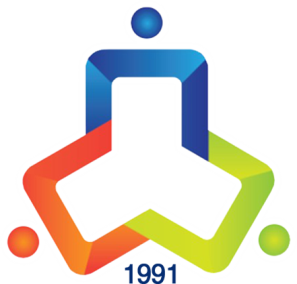 SỔ TAY THỰC TẬP TUYẾN: XUYÊN VIỆT        Thời gian:…./…./20….đến…./…./….Giảng viên hướng dẫn: ………………………………Sinh viên thực hiện: …………………………………Lớp:………………………………………………….MSSV: ………………………………………………Thành phố Hồ Chí Minh, tháng…..năm….. 